  REPUBLIKA HRVATSKA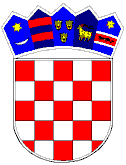 VUKOVARSKO-SRIJEMSKA ŽUPANIJAOPĆINA TOMPOJEVCIOPĆINSKO VIJEĆE                                                                                                                                                                                                                                                                                                                                                                                                                                                                                                                                                                                                                                                                                                                                                                                                                                                                                                                                                                                                                                                                                                                                                                                                                                                                                                                                                                                                                                                                                                                                                                                                                                                                                                                                                                                                                                                                                                                                                                                                                                                                                                                                                                                                                                                                                                                                                                                                                                                                                                                                                                                                                                                                                                                                                                                                                                                                                                                                                                                                                                                                                                                                                                                                                                                                                                                                                                                                                                                                                                                                                                                                                                                                                                                                                                                                                                                                                                                                                                                                                                                                                                                                                                                                                                                                                                                                                                                                                                                                                                                                                                                                                                                                                                                                                                                                                                                                                                                                                                                                                                                                                                                                                                                                                                                                                                                                                                                                                                                                                                                                                                                                                                                                                                                                                                                                                                                                                                                                                                                                                                                                                                                                                                                                                                                                                                                                                                                                                                                                                                                                                                                                                                                                                                                                                                                                                                                                                                                                                                                                                                                                                                                                                                                                                                                                                                                                                                                                                                                                                                                                                                                                                                                                                                                                                                                                                                                                                                                                                                                                                                                                                                                                                                                                                                                                                                                                                                                                                                                                                                                                                                                                                                                                                                                                                                                                                                                                                                                                                                                                                                                                                                                                                                                                                                                                                                                                                                                                                                                                                                                                                                                                                                                                                                                                                                                                                                                                                                                                                                                                                                                                                                                                                                                                                                                                                                                                                                                                                                                                                                                                                                                                                                                                                                                                                                                                                                                                                                                                                                                                                                                                                                                                                                                                                                                                                                                                                                                                                                                                                                                                                                                                                                                                                                                                                                                                                                                                                                                                                                                                                                                                                                                                                                                                                                                                                                                                                                                                                                                                                                                                                                                                                                                                                                                                                                                                                                                                                                                                                                                                                                                                                                                                                                                                                                                                                                                                                                                                                                                                                                                                                                                                                                                                                                                                                                                                                                                                                                                                                                                                                                                                                                                                                                                                                                                                                                                                                                                                                                                                                                                                                                                                                                                                                                                                                                                                                                                                                                                                                                                                                                                                                                                                                                                                                                                                                                                                                                                                                                         KLASA: 400-05/19-01/3URBROJ: 2196/07-02-19-2Tompojevci,  25. ožujak 2019.godineTemeljem članka 110. Zakona o proračunu (Narodne novine br. 87/08, 136/12 i 15/15),  članka 16. i 17. Pravilnika o polugodišnjem i godišnjem izvještaju o izvršenju proračuna (Narodne novine br. 24/13, i 102/17), te članka 29. Statuta Općine Tompojevci («Službeni vjesnik» Vukovarsko- srijemske županije broj: 5/13 , 02/15, 02/16 i 02/18), Općinsko vijeće Općine Tompojevci na 14. sjednici, održanoj 25. ožujka 2019. g. donijelo je:O D L U K Uo usvajanju godišnjeg izvještaja  o izvršenju ProračunaOpćine Tompojevci za 2018. godinu	                                                    Članak 1. 	Godišnji izvještaj  o izvršenju Proračuna Općine Tompojevci  za 2018. godinu ( u daljnjem tekstu: Proračun) sadrži:OPĆI DIORAČUN PRIHODA I RASHODA		    Izvršenje 2017.	Plan 2018.          Izvršenje 2018.                                 UKUPNO PRIHODA
UKUPNO RASHODA
 RASPOLOŽIVA SREDSTVA IZ PREDHODNIH GODINARAČUN ZADUŽIVANJA/FINANCIRANJAPrihodi po ekonomskoj klasifikacijiPrihodi prema izvorima financiranjaRashodi po ekonomskoj klasifikacijiRashodi prema izvorima financiranjaRashodi prema funkcijskoj klasifikacijiPOSEBNI DIO Izvršenje po organizacijskoj klasifikaciji Izvršenje po programskoj klasifikaciji3. IZVJEŠTAJ O KORIŠTENJU PRORAČUNSKE ZALIHE     U Proračunu Općine Tompojevci za 2018. g. nije planirana proračunsku zalihu, samim tim nije bilo    niti korištenja iste. 4. IZVJEŠTAJ O ZADUŽIVANJU NA DOMAĆEM I STRANOM TRŽIŠTU NOVCA I KAPITALA      U periodu od 01. siječnja do 31 prosinca 2018. g. Općina Tompojevci se nije zaduživala. 5. IZVJEŠTAJ O DANIM JAMSTVIMA I IZDACIMA PO JAMSTVIMA     Općina Tompojevci  ima izdane bjanko zadužnice u iznosu od 560.000,00 kn  6. OBRAŽLOŽENJE OSTVARENIH PRIHODA I PRIMITKA, RASHODA I IZDATAKA U  2018 godini ukupni prihodi/primici ostvareni su u iznosu 4.891.100,87 kn, odnosno 89,87 % od plana. Ukupni rashodi/izdaci u 2018. godini iznose 5.341.535,84 kn, odnosno 86,85 % od plana. Razlika između ostvarenih prihoda/primitaka i rashoda/izdataka daje manjak prihoda/primitaka u iznosu 450.434,97 knUključujući preneseni višak prihoda/primitaka iz prethodnih godina  u iznosu 3.700.051,83 kn i manjak prihoda/primitaka u iznosu 450.434,97 kn na kraju 2018. g., čini  raspoloživ višak prihoda u sljedećem razdoblju iznosi 3.249.616,86 kn. 6.1. OBRAZLOŽENJE OSTVARENJA PRIHODA I PRIMITAKA Prihodi/primici proračuna u   2018. g. realizirani su u iznosu 4.891.100,87 kn ili  89,87% godišnjeg plana. U nastavku daje se obrazloženje ostvarenja pojedinih vrsta prihoda/ primitaka po osnovnim skupinama prihoda  u odnosu na ukupno planirane prihode 6.1.1. PRIHODI POSLOVANJA Prihodi od poreza ostvareni su u iznosu 3.075.341,55 kn ili 98,76% ukupno planiranih prihoda od poreza u 2018. g.  Prihodi od pomoći iz inozemstva i od subjekata unutar opće države ostvareni su u iznos od 528.627,85 kn, ili 46,38% planiranih prihoda u 2018.g. ( odnose se na tekuće pomoći iz državnog   proračuna, kapitalne pomoći MRR IFEU, tekuće pomoći iz županijskog proračuna i tekuće pomoći HZZ-a).Prihodi od imovine  realizirani su u iznosu 805.840,47 	kn, ili 100,87%  planiranih prihoda. Najznačajniji udio prihoda u ovoj skupini su prihodi od zakupa državnog poljoprivrednog zemljišta, koncesijske naknade, kamata. Prihodi od administrativnih pristojbi i po posebnih propisima realizirani su u iznosu 302.476,43 kn, ili 95,06%  planiranih prihoda. Najznačajniji udio prihoda u ovoj skupini su prihodi od komunalne naknade, grobne naknade,  komunalnog doprinosa,  vodnog  i  šumskog doprinosa. Ostali prihodi iznose 672,98 kn ili 44,86% planirano a odnose se na prihode od nastalih troškova javnog bilježnika za provedene ovrhe.6.1.2. PRIHODI OD PRODAJE NEFINANCIJSKE IMOVINE Prihodi od prodaje nefinancijske imovine  realizirani su u iznosu od 178.141,59 kn ili 104,79% planiranih prihoda, odnose se na prihod od prodaje poljoprivrednog zemljišta u vlasništvu RH.6.2. OBRAZLOŽENJE OSTVARENJA RASHODA I IZDATAKAUkupni proračunski rashodi i izdaci u 2018.g izvršeni su u iznosu od 5.341.535,84  kn ili  86,85% u odnosu na godišnji plan.Prema ekonomskoj klasifikaciji rashodi i izdaci su:RASHODI POSLOVANJARASHODI ZA NABAVU NEFINANCIJSKE IMOVINERASHODI POSLOVANJARashodi za zaposlene izvršeni su u iznosu od 1.506.191,52 kn ili 98,11% odnose se na rashode za bruto plaće uposlenih dužnosnika, djelatnika JUO, djelatnika javnih radova i djelatnika Projekta Zaželi (kroz godinu 29 djelatnika).Materijalni rashodi izvršeni su u iznosu od 1.282.965,52 kn ili 79,56% čine ih naknade troškova zaposlenih, rashodi za materijal i energiju, rashodi za usluge, naknade troškova osoba izvan radnog odnosa (stručno osposobljavanje) i ostali nespomenuti rashodi. Financijski rashodi izvršeni su iznosu 15.361,11kn ili 82,59% u odnosu na planirano. Ovaj rashod čine bankarske usluge, usluge platnog prometa i izdvajanje 5% od poreznih prihoda.Pomoći dane u inozemstvo i unutar opće države  realizirane su u iznosu107.532,47 kn ili   99,99%. Odnose se na sufinanciranja rekonstrukcije vodovodne mreže u Bokšiću u iznosu od 100.532,47 kn,  danu pomoć općini Tovarnik za održavanje manifestacije Bundevijada 1.000,00 kn sufinanciranje besplatnog prijevoza umirovljenicima u toplice 3.000,00 kn, sufinanciranje medijske kampanje borbe protiv ovisnosti o duhanskim proizvodima, alkoholu i drogama na području VSŽ  3.000,00 kn.Naknade građanima i kućanstvima na temelju osiguranja i druge naknade realizirane su u iznosu od 77.696,33 kn ili 70,03%. Najveći dio sredstava odnose se na sufinanciranje cijene karata za prijevoza srednjoškolaca, troškove stanovanja, naknade za svako novorođeno dijete, jednokratne pomoći naknade za ogrjev, kupovinu božićnih paketića za predškolsku i školsku djecu.  Ostali rashodi realizirani su u iznosu od 524.122,00 kn ili 88,32%. Odnose  se na tekuće donacije u novcu udrugama građana, neprofitnim organizacijama, DVD-u, GGS-u, CK, naknade štete pravnim i fizičkim osobama  i sl.RASHODI ZA NABAVU NEFINANCIJSKE IMOVINERashodi za nabavu proizvedene dugotrajne imovine realizirani su u iznosu od 1.827.666,89 kn ili 84,15% od  planiranih. Rashodi se odnose na rekonstrukciju zgrade za javne inicijative u Tompojevcima, rekonstrukciju cesta u naseljima općine Tompojevci, kupovinu uredske opreme (2 prijenosna računala za ured programa zaželi) kupovinu  sprava za dječja igrališta, kupovinu 1  trimera, ulaganje u računalne programe, izrada projektne dokumentacije za garažu uz vatrogasni dom, izrada urbanističkog plana uređenja naselja Tompojevaca.6.2.1. OBRAZLOŽENJE OSTVARENJA RASHODA I IZDATAKA PO ORGANIZACIJSKOJ I PROGRAMSKOJ KLASIFIKACIJI Rashodi/izdaci u 2018. g. realizirani su u iznosu 5.341.535,84  kn ili 86,85 % godišnjeg plana. U nastavku daje se obrazloženje ostvarenja pojedinih vrsta rashoda/ izdataka po organizacijskoj i programskoj klasifikaciji.Aktivnost A300101  Stručno administrativno i tehničko osobljeAktivnost A300103 Stručno osposobljavanje6.2.3.1. Program: Javna uprava i administracija- realiziran je u iznosu od 574.862,02 kn ili 90,64%. Rashodi se odnose na plaće i naknade za zaposlene, premije osiguranja,  reprezentaciju,  režijske  rashode,usluge odvjetnika i pravnog savjetovanja, računalne usluge, ostale materijalne rashode, te na  rashode za djelatnika stručnog osposobljavanja.Ciljevi: Pravovremeno i učinkovito organiziranje svih aktivnosti, usklađivanje rada i akata  sa Zakonima i drugim propisima,  redovno obavljanje zadataka u uredu, te povećanje efikasnosti istog.Pokazatelji uspješnosti: Poslovi u nadležnosti pravovremeno obavljeni. Učinkovito praćenjeostvarivanja strateških ciljeva. Planiranje, izvršenje i trošenje proračunskih sredstava pod nadzorom.Program 3002  Socijalna skrbAktivnost A300203  Pomoć za podmirenje troškova stanovanjaAktivnost A300204  Ostale pomoći obiteljima i kućanstvimaAktivnost A300205  Pomoć za ogrjev6.2.3.2. Program: Socijalna skrb – realiziran je u iznosu od 124.191,55 kn ili 85,38 %, Ovaj program uključuje  slijedeće aktivnosti:a). Pomoć za podmirenje troškova stanovanja realizirana je u iznosu  19.312,40 kn  ili 80,47 %.  Ova aktivnost  uključuje  novčane naknade za socijalno ugrožene osobe.b). Ostale pomoći obiteljima i kućanstvima realizirane su u iznosu od 94.429,15 kn ili 85,07 %,  uključuje  pomoći za novorođenu djecu, jednokratne pomoći i sufinanciranje karata za prijevoz  srednjoškolaca, kupovinu božićnih paketića za predškolsku i školsku djecu, potpora za nabavu školskih knjiga za učenike OŠ.c). Pomoć za ogrjev  -  realiziran je u iznosi od 10.450,00 kn ili 100,00%Ciljevi: Pomagati obiteljima slabijeg imovnog stanja u vidu plaćanja režijskih troškova,  podjele jednokratnih pomoći, sufinanciranje karata svim srednjoškolcima, pomoć za  svako  novorođeno dijete i sl.Pokazatelji uspješnosti: svi zahtjevi riješeni u propisanom roku, korisnici socijalne skrbi pravovremeno ostvaruju svoja prava. Pomoći sukladno planiranim sredstvima.Program 3003  Održavanje komunalne infrastruktureAktivnost A300304 Održavanje nerazvrstanih cesta u zimskom razdobljuAktivnost A300305  Održavanje nerazvrstanih cesta redovno i izvanrednoAktivnost T300301  Održavanje javne rasvjeteAktivnost T300303  Održavanje javne površineAktivnost T300304  Održavanje  grobljaAktivnost T300304  Održavanje reciklažnog dvorišta6.2.3.3. Program:  Održavanje komunalne infrastrukture – realiziran je u iznosu od 739.179,42 kn ili 88,04 % od planiranog.	Ovaj program uključuje slijedeće aktivnosti:a). Održavanje nerazvrstanih cesta u zimskom razdoblju  realiziran je u iznosu od 12.627,75 kn  ili 84,19 % rashodi se odnose  na komunalne usluge (čišćenje nerazvrstanih cesta u zimskom periodu).b). Održavanje nerazvrstanih cesta redovno i izvanredno – realizirano je u iznosu od 17.850,00 kn ili 51,00%. Odnosi se na zatvaranje udarnih rupa na izlazu Sotinačke ulice prema groblju u Berkuc). Održavanje javne rasvjete – realizirana je u iznosu od 73.015,44 kn ili 108,98 %, rashodi se odnose na  potrošnju električne energije i usluge održavanja javne rasvjete.d). Održavanje javne površine - realizirana je u iznosu od 604.062,64 kn ili 92,36 %, uključuje rashode za ugovor o djelu, rashode za   zaposlene, materijal za inv. održavanje strojeva, te usluge za inv. održavanje istih, motorni benzin, obvezan zdravstveni pregled  djelatnika, te osposobljavanje za rad istih, kupovinu trimera i sl.e).Održavanje groblja –realizirano je u iznosu od 18.519,54 kn ili 47,49% uključuje rashode za režijske troškove mrtvačnica,   materijal za inv. održavanje strojeva, te usluge za inv. održavanje istih, motorni benzin i sl.f). Održavanje reciklažnog dvorišta – realiziranom je u iznosu od 13.104,05 kn ili 44,02% od planiranog odnosi se na režijske troškove i zbrinjavanje opasnog otpada.Program 3004  Gradnja objekata i uređaja  komunalne infrastruktureAktivnost K300401 Nerazvrstane cesteAktivnost K300404 Komunalna opremaAktivnost K300409  Vodovodna mreža	6.2.3.4. Program:  Gradnja objekata i uređaja  komunalne infrastrukture – realiziran je u iznosu od 1.118.916,25  kn  ili 91,25% od planiranog Ovaj program uključuje slijedeće aktivnostia). Nerazvrstane ceste – realizirane u iznosu od 1.018.383,78 kn ili 90,47% od plana, odnose se na rekonstrukciju cesta u naseljima općine Tompojevcib). Komunalna oprema – nije realiziranob). Vodovodna mreža - izvršen je prijenos sredstava Vodovodu gada Vukovara u iznosu od 100.532,47 kn za izvršene radove na rekonstrukciji vodoopskrbnog cjevovoda  u naselju Bokšić.Ciljevi: Izgradnja objekata komunalne infrastrukture i osiguranja uvjeta za održivi razvitak komunalnih djelatnosti i kvalitete stanovanja. Izvršenje programa: Izvršena rekonstrukcija ceste Sotinačke ulice do groblja i parkiralište u Berku, završen spoj Rusinske ulice i S. Hajduka u Mikluševcima, počeli radovi spoj ulice Z. Batakovića i 204. Brigade u Mikluševcima ,napravljena rekonstrukciju vodoopskrbnog cjevovoda u naselju Bošić (općina  20% sufinancirala rekonstrukciju).Program 3005  Promicanje kultureAktivnost A300505  Kulturne manifestacije u općiniAktivnost A300506  Kulturno umjetnički amaterizamAktivnost A300507  Sufinanciranje rada bibliobusa6.2.3.5. Program:  Promicanje kulture realiziran je u iznosu od 39.787,50 kn ili 79,58%. Ovaj program se sastoji od više aktivnosti:a). Kulturne manifestacije u općini – realizirana je u iznosu od 15.000,00 kn ili 75,00 % rashodi se odnose na transfere.b).  Kulturno umjetnički amaterizam - realiziran je u iznosu od 14.787,50 kn ili 73,93%, rashodi se odnose na transfere.c).  Sufinanciranje rada bibliobusa realizirana je u iznosu od  10.000,00 kn ili 100,00% rashodi se odnose na transfereCiljevi:Poticati kulturne djelatnosti, njegovati tradiciju i običaje.Pokazatelji uspješnosti: Raspored sredstava udrugama iz područja kulture sukladno planiranim sredstvima. Poboljšanje uvjeta u oblasti brige za mlade, te mogućnost nabave poučnih knjiga i literature putem bibliobusa. Redovit dolazak bibliobusa.Program 3006  Sport i rekreacijaAktivnost A300608  Nogometni kluboviAktivnost A300609  Ostale sportske udrugeAktivnost A300610  Sportske manifestacije6.2.3.6 Program: Sport i rekreacija realiziran je u iznosu od 59.000,00 kn ili  92,19%. Program se sastoji od više aktivnosti i to:a).  Nogometni klubovi – realiziran je u iznosu od 54.000,00 kn ili 100,00 %,   rashodi se odnose  na transfere.b).  Ostale sportske udruge – realiziran je u iznosu od  1.000,00 kn ili 20,00 %,   rashodi se odnose  na transfere.c).  Sportske manifestacije realiziran je u iznosu od 4.000,00 kn ili 80,00%, rashodi se odnose na transfere.Ciljevi: Poticati sportske djelatnosti, unapređenje kvalitete života i razvoj sportske infrastrukture.Pokazatelji uspješnosti: Raspored sredstava udrugama sukladno planiranim sredstvima.Program 3007 Javne potrebe ostalih udrugaAktivnost A300702 Briga za djecu i mlade, braniteljsku populaciju, te osobe treće životne dobi i dr.6.2.3.7. Program: Javne potrebe ostalih udruga – realiziran je u iznosu od 23.000,00 kn ili 100,00 % rashodi se odnose na transfere.Ciljevi: Poboljšanje uvjeta u oblasti brige za djecu i mladež, za starije osobe koje sebe pronalaze kroz razne aktivnosti u udrugama.Pokazatelji uspješnosti:  raspored sredstava svim  udrugama  sukladno planiranim sredstvima.Program 3008  Razvoj civilnog društvaAktivnost A300801  Ured za međunarodnu suradnju TINTLAktivnost A300806  Udruga potrošačaAktivnost A300811  Vjerske zajedniceAktivnost A300816  Sufinanciranje LAG-a6.2.3.8. Program:  Razvoj civilnog društva– realiziran je u iznosu od 83.600,00 kn ili 98,82 %, Ovaj program uključuje slijedeće aktivnosti:a).  Ured za međunarodnu suradnju TINTL - realiziran je u iznosu od 50.000,00 kn ili 100,00 %, rashodi se odnose na transfere.b). Udruga potrošača – realizirana je u iznosu od 3.600,00 kn ili 78,26%  rashodi se odnose na transfere. c). Vjerske zajednice –   realizirana je u iznosu od 15.000,00 kn ili 100,00%  rashodi se odnose na transfere. d).  Sufinanciranje LAG-a realiziran je u iznosu od 15.000,00 kn ili 100,00 %, rashodi se odnose na transfere.Ciljevi: Praćenje natječaja, priprema i prijavljivanje projekata na isti.Pokazatelji uspješnosti:  Raspored sredstava svim  udrugama  sukladno planiranim sredstvima. Jačanje razvoja ruralnih prostora Općine Tompojevci putem suradnje s drugim JLS i organizacijamaProgram 3009  Predškolski odgoj, osnovno, srednje i visoko obrazovanjeAktivnost A300901  Predškolski odgojAktivnost A300902  Osnovna škola6.2.3.9. Program:  Predškolski odgoj, osnovno, srednje i visoko obrazovanje– realiziran je u iznosu od 66.858,30 kn ili 82,03 %, program uključuje slijedeće aktivnosti:a).  Predškolski odgoj- realiziran je u iznosu od 60.782,10 kn ili 81,59% rashodi se odnose na sredstva za čišćenje , usluge tekućeg i inv. održavanja, transfere za plaću tete za održavanje predškole i plaću voditeljice igraonice, te  sredstva za podmirenje  režijskih troškova.b).  Osnovna škola- realiziran je u iznosu od 6.076,20  kn ili 86,80 %, rashodi se odnose na motorni benzin za košnju trave ispred škola, održanu kazališnu predstavu i kupljen materijal za čišćenje. Ciljevi: Sufinanciranje redovitog programa predškolskog odgoja, poboljšanje uvjeta u oblasti brige za djecu, odgoja i osnovnog obrazovanja,  poboljšanje uvjeta u oblasti brige za mlade.Pokazatelji uspješnosti: Broj uključenih učenika u predškolskom odgoju putem dječje radionice u Bokšiću. Redovit rad osnovne škole.Program 3011  Nacionalne manjine  Aktivnost A301101  Rusinska nacionalna manjinaAktivnost A301102  Mađarska nacionalna manjinaAktivnost A301104  Srpska nacionalna manjina6.2.3.10. Program:  Nacionalne manjine  - realiziran je u iznosu od 2.301,53 kn ili 51,15%.Cilj ove aktivnosti je očuvanje običaja i njegovanje jezika nacionalnih manjina.Pokazatelji uspješnosti: Redovan rad tijela nacionalnih manjinaProgram 3012  GospodarstvoAktivnost A301201  Poljoprivredno zemljišteAktivnost T301202  Uređenje poljskih putova6.2.3.11. Program:  Gospodarstvo – realiziran je u iznosu od 56.053,51 kn, program uključuje slijedeće aktivnosti:a). Poljoprivredno zemljište realiziran je u iznosu od 8.078,51 kn ili 81,52% rashodi se odnose na odvoz uginule stoke i izradu Programa raspolaganja poljoprivrednog zemljišta u vl. RH.b) Uređenje poljskih putova –  realiziran je u iznosu od 47.975,00 kn ili 53,31 od planiranog odnosi se na uređenje poljskih puteva Mikluševcima i Berku.Ciljevi: Jačanje i potpora poduzetničkih aktivnosti na području Općine TompojevciPokazatelji uspješnosti:  Traženi odvoz uginule stoke realiziran na području općine, te izrađen Programa raspolaganja poljoprivrednog zemljišta u vl. RHProgram 3013  Zaštita i spašavanjeAktivnost A301301  Civilna zaštita, Aktivnost A301302  VatrogastvoAktivnost A301303  Hrvatska gorska služba spašavanjaAktivnost A301304  Crveni križ6.2.3.12. Program 3013  Zaštita i spašavanje – realiziran je u iznosu od 207.796,24 kn ili 97,09 %.   Program uključuje slijedeće aktivnosti:a). Civilna zaštita –realizirana je u iznosu od 11.875,00 kn ili 76,61% od planiranog odnose se na izradu Procijene rizika djelovanja CZb). Vatrogastvo– realizirano u iznosu od 172.381,47 kn ili 98,69 %.   sredstava se odnose na obvezu izdvajanja  iz proračuna ( 5% od vlastitih  sredstava ), temeljem članka 45. Zakona o vatrogastvu, te na isplati sredstava za izradu Procijene ugroženosti i plana zaštite od požara, izradu projektne dokumentacije za garažu DVD-ac). Hrvatska gorska služba spašavanja –  realizirana je u iznosu od 2.000,00 kn ili 100,00% d). Crveni križ-  realiziran u iznosu od 21.539,77 kn ili 98,63%  od planiranog, sredstava se odnose na obvezu izdvajanja  iz proračuna ( 0,7% od vlastitih  sredstava) temelje Zakona o  Hrvatskom crvenom križu i  odlukm Općinskog vijeća od 09.11.2011. godine.Ciljevi: Jačanje organizacije sustava zaštite i spašavanje na području Općine Tompojevci Pokazatelji uspješnosti: Smanjenje broja  incidenata (požara) na području Općine TompojevciProgram 3015  Zaštita okolišaAktivnost A301502  Deratizacija, dezinsekcija6.2.3.14. Program 3015  Zaštita okoliša – realiziran je u iznosu od 24.118,75 kn ili 99,87% odnos se na  deratizaciju  u svim naseljima općine i  dezinsekciju stršljenova.Ciljevi: Smanjenje površina zagađenih otpadom i očuvanje kvalitete življenja.Pokazatelji uspješnosti: Redovan odvoz komunalnog otpada i redovito provođenje godišnje deratizacije.7. DEFICITI/SUFICIT PRORAČUNAU  2018 godini ukupni prihodi/primici ostvareni su u iznosu 4.891.100,87 kn, odnosno 89,87 % od plana. Ukupni rashodi/izdaci u 2018. godini iznose 5.341.535,84 kn, odnosno 86,85 % od plana. Razlika između ostvarenih prihoda/primitaka i rashoda/izdataka daje manjak prihoda/primitaka u iznosu 450.434,97 knUključujući preneseni višak prihoda/primitaka iz prethodnih godina  u iznosu 3.700.051,83 kn i manjak prihoda/primitaka u iznosu 450.434,97 kn na kraju 2018. g., čini  raspoloživ višak prihoda u sljedećem razdoblju iznosi 3.249.616,86 kn. Članak 2. Ova Odluka o usvajanju godišnjeg izvještaja  o izvršenju Proračuna Općine Tompojevci za 2018. godinu stupa na snagu osmog dana od dana objave u „Službenom vjesniku“ Vukovarsko-srijemske županije.Predsjednik Općinskog vijećaDubravko MartićPrihodi poslovanja5.093.034,00 kn 5.372.400,00 kn4.712.959,28 knPrihodi od prodaje nefinancijske imovine135.584,21 kn170.000,00 kn178.141,59 kn5.228.619,11 kn5.542.400,00 kn4.891.100,87knRashodi poslovanja2.442.726,36 kn3.978.467,00 kn3.513.868,95 knRashodi za nabavu nefinancijske imovine755.770,07 kn   2.171.991,00 kn1.827.666,89 kn3.198.496,43 kn6.150.458,00 kn5.341.535,84knRAZLIKA VIŠAK/MANJAK2.030.122,68 kn-608.058,00 kn -450.434,97 knUkupan donos viška/manjka iz predhodnih godina 1.669.929,15kn608.058,00 kn3.700.051,83 knDio koji će se rasporediti/pokriti u razdoblju608.058,00 kn 450.434,97 knPrimici od nefinancijske imovine i zaduživanja                0,00                   0,00Izdaci za financijsku imovinu i otplate zajmova                0,00                   0,00NETO ZADUŽIVANJA / FINANCIRANJE                0,00                   0,00VIŠAK/MANJAK + RASPOLOŽIVA SREDSTVA  IZ PREDHODNIH GODINA  + NETO FINACIIRANJE/ZADUŽIVANJE3.700.051,83 kn3.249.616,86 knRačun/ Pozicija	Opis	Ostvarenje 2017.	Tekući plan 2018.	Ostvarenje 2018.	Indeks	Indeks	5/3	5/4	1	2	3	4	5	6	7PRIHODI I PRIMICI	6	Prihodi poslovanja	5.093.034,90	5.372.400,00	4.712.959,28	0,93	0,88	61	Prihodi od poreza	860.122,88	3.114.000,00	3.075.341,55	3,58	0,99	611	Porez i prirez na dohodak	763.838,29	2.800.000,00	2.766.460,07	3,62	0,99	6111	Porez i prirez na dohodak od nesamostalnog rada 	763.838,29	2.766.460,07	3,62	613	Porezi na imovinu	92.240,99	300.000,00	295.489,52	3,20	0,98	6134	Povremeni porezi na imovinu	92.240,99	295.489,52	3,20	614	Porezi na robu i usluge	4.043,60	14.000,00	13.391,96	3,31	0,96	6142	Porez na promet	3.596,57	10.904,51	3,03	6145	Porezi na korištenje dobara ili izvođenje aktivnosti	447,03	2.487,45	5,56	63	Pomoći iz inozemstva (darovnice) i od subjekata                            unutar opće države	3.115.214,59	1.139.800,00	528.627,85	0,17	0,46	633	Pomoći iz proračuna 	1.733.599,98	259.500,00	278.130,00	0,16	1,07	6331	Tekuće pomoći iz proračuna	1.383.599,98	30.130,00	0,02	6332	Kapitalne pomoći iz proračuna 	350.000,00	248.000,00	0,71	634	Pomoći od ostalih subjekata unutar opće države	468.854,61	367.500,00	250.497,85	0,53	0,68	6341	Tekuće pomoći od ostalih subjekata unutar opće države	468.854,61	250.497,85	0,53	6342	Kapitalne pomoći od ostalih subjekata unutar opće države	0,00	0,00	638	Pomoći temeljem prijenosa EU sredstava	912.760,00	512.800,00	0,00	0,00	0,00	6381	Tekuće pomoći temeljem prijenosa EU sredstava	912.760,00	0,00	0,00	6382	Kapitalne pomoći temeljem prijenosa EU sredatava	0,00	0,00	64	Prihodi od imovine	829.350,38	798.900,00	805.840,47	0,97	1,01	641	Prihodi od financijske imovine	1.587,10	2.500,00	1.094,81	0,69	0,44	6413	Kamate na oročena sredstva i depozite po viđenju	1.175,03	1.029,91	0,88	6414	Prihodi od zateznih kamata	412,07	64,90	0,16	642	Prihodi od nefinancijske imovine	827.763,28	796.400,00	804.745,66	0,97	1,01	6421	Naknade za koncesije	166.042,26	128.845,28	0,78	6422	Prihodi od zakupa i iznajmljivanja imovine	647.706,58	643.823,09	0,99	6423	Ostali prihodi od nefinancijske imovine	0,00	28.974,09	6429	Ostali prihodi od nefinancijske imovine	14.014,44	3.103,20	0,22Račun/ Pozicija	Opis	Ostvarenje 2017.	Tekući plan 2018.	Ostvarenje 2018.	Indeks	Indeks	5/3	5/4	1	2	3	4	5	6	7	65	Prihodi od administrativnih pristojbi i po posebnim propisima	276.272,55	318.200,00	302.476,43	1,09	0,95	651	Administrativne (upravne) pristojbe	52.466,04	56.700,00	49.052,02	0,93	0,87	6512	Županijske, gradske i općinske pristojbe i naknade	51.730,00	48.730,00	0,94	6513	Ostale upravne pristojbe	736,04	322,02	0,44	652	Prihodi po posebnim propisima	52.323,97	76.500,00	72.600,96	1,39	0,95	6522	Prihodi vodoprivrede	2.198,74	514,90	0,23	6524	Doprinosi za šume	49.799,18	70.958,04	1,42	6526	Ostali nespomenuti prihodi 	326,05	1.128,02	3,46	653	Komunalni doprinos i naknada	171.482,54	185.000,00	180.823,45	1,05	0,98	6531	Komunalni doprinos	18.511,56	28.874,41	1,56	6532	Komunalna naknada	152.970,98	151.949,04	0,99	66	Ostali prihodi	7.083,20	0,00	0,00	0,00	663	Donacije od pravnih i fizičkih osoba izvan opće države 	7.083,20	0,00	0,00	0,00	6631	Tekuće donacije	7.083,20	0,00	0,00	68	Ostali prihodi	4.991,30	1.500,00	672,98	0,13	0,45	683	Ostali prihodi	4.991,30	1.500,00	672,98	0,13	0,45	6831	Ostali prihodi	4.991,30	672,98	0,13	7	Prihodi od prodaje nefinancijske imovine	135.584,21	170.000,00	178.141,59	1,31	1,05	71	Prihodi od prodaje neproizvedene imovine	135.299,21	170.000,00	178.141,59	1,32	1,05	711	Prihodi od prodaje materijalne imovine - prirodnih bogatstava	135.299,21	170.000,00	178.141,59	1,32	1,05	7111	Zemljište	135.299,21	178.141,59	1,32	72	Prihodi od prodaje proizvedene dugotrajne imovine	285,00	0,00	0,00	0,00	722	Prihodi od prodaje postrojenja i opreme	285,00	0,00	0,00	0,00	7227	Uređaji, strojevi i oprema za ostale namjene	285,00	0,00	0,00	723	Prihodi od prodaje prijevoznih sredstava	0,00	0,00	0,00	7231	Prijevozna sredstva u cestovnom prometu	0,00	0,00	UKUPNO	5.228.619,11	5.542.400,00	4.891.100,87	0,94	0,88IzvorIDOpisIzvršenje 2017.gPlan 2018.gIzvršenje 2018.gIndeks 5/3Indeks 5/41234567100Opći prihodi i primici860.122,883.147.000,003.104.315,64360,92%0,991001Opći prihodi i primici860.122,883.147.000,003.104.315,64360,92%0,99300Vlastiti prihodi56.976,6351.000,0035.687,8262,64%0,703001Vlastiti prihodi56.976,6351.000,0035.687,8262,64%0,70400Prihodi za posebne namjene391.285,931.034.600,001.044.327,97266,90%1,014001Prihodi za posebne namjene391.285,931.034.600,001.044.327,97266,90%1,01500Pomoći3.122.297,791.139.800,00528.627,8516,93%0,465001Pomoći3.122.297,791.139.800,00528.627,8516,93%0,46700Prihodi od nefin.imovine i nadoknade šteta od osig797.935,88170.000,00178.141,5922,33%1,057001Prihodi od nefin.imovine i nadoknade šteta od osig797.935,88170.000,00178.141,5922,33%1,05UKUPNO5.228.619,115.542.400,004.891.100,8793,54%88,25%	Račun/ Pozicija	Opis	Izvršenje 2017.g	Plan 2018. g	Izvršenje 2018.g	Indeks	Indeks	5/3	5/4	1	2	3	4	5	6	7RASHODI I IZDACI	3	Rashodi poslovanja	2.442.726,36	3.978.467,00	3.513.868,95	1,44	0,88	31	Rashodi za zaposlene	815.837,58	1.535.225,00	1.506.191,52	1,85	0,98	311	Plaće	681.863,78	1.294.128,00	1.273.345,46	1,87	0,98	3111	Plaće za redovan rad	681.863,78	1.273.345,46	1,87	312	Ostali rashodi za zaposlene	16.687,27	18.500,00	15.664,17	0,94	0,85	3121	Ostali rashodi za zaposlene	16.687,27	15.664,17	0,94	313	Doprinosi na plaće	117.286,53	222.597,00	217.181,89	1,85	0,98	3132	Doprinosi za zdravstveno osiguranje	105.695,02	195.715,83	1,85	3133	Doprinosi za zapošljavanje	11.591,51	21.466,06	1,85	32	Materijalni rashodi	1.104.712,82	1.612.587,00	1.282.965,52	1,16	0,80	321	Naknade troškova zaposlenima	67.890,50	97.255,00	83.458,85	1,23	0,86	3211	Službena putovanja	4.760,00	2.646,70	0,56	3212	Naknade za prijevoz, za rad na terenu i odvojeni život	52.518,00	64.292,15	1,22	3213	Stručno usavršavanje zaposlenika	10.612,50	4.845,00	0,46	3214	Ostale naknade troškova zaposlenima	0,00	11.675,00	322	Rashodi za materijal i energiju	232.414,13	330.590,00	268.810,12	1,16	0,81	3221	Uredski materijal i ostali materijalni rashodi	12.871,54	51.167,40	3,98	3222	Materijal i sirovine	7.400,00	1.400,00	0,19	3223	Energija	161.528,23	163.518,62	1,01	3224	Mat. i dijelovi za tekuće i investicijsko održavanje	45.810,85	26.339,52	0,57	3225	Sitni inventar i auto gume	4.803,51	26.384,58	5,49	323	Rashodi za usluge	536.619,68	919.792,00	698.154,80	1,30	0,76	3231	Usluge telefona, pošte i prijevoza	20.402,24	26.321,46	1,29	3232	Usluge tekućeg i investicijskog održavanja	326.905,40	323.913,64	0,99	3233	Usluge promidžbe i informiranja	22.177,94	71.530,93	3,23	3234	Komunalne usluge	52.109,73	118.978,16	2,28	3236	Zdravstvene i veterinarske usluge	4.824,65	4.678,51	0,97	3237	Intelektualne i osobne usluge	73.425,72	66.722,34	0,91	3238	Računalne usluge	29.418,00	29.318,00	1,00	3239	Ostale usluge	7.356,00	56.691,76	7,71	Račun/ Pozicija	Opis	        Izvršenje 2017.g	        Plan 2018. g	    Izvršenje 2018.g	   Indeks	  Indeks	   5/3	  5/4	1	2	        3	          4	           5	      6	        7	324	Naknade troškova osobama izvan radnog odnosa	22.036,13	14.000,00	12.662,80	0,57	0,90	3241	Naknade troškova osobama izvan radnog odnosa	22.036,13	12.662,80	0,57	329	Ostali nespomenuti rashodi poslovanja	245.752,38	250.950,00	219.878,95	0,89	0,88	3291	Naknade za rad predstavničkih i izvršnih tijela, povjerenstava i slično	198.420,16	157.943,60	0,80	3292	Premije osiguranja	3.130,86	3.595,19	1,15	3293	Reprezentacija	18.856,57	25.557,42	1,36	3294	Članarine	2.715,00	2.715,00	1,00	3295	Pristojbe i naknade	4.914,00	250,00	0,05	3296	Troškovi sudskih postupaka	7.301,59	0,00	0,00	3299	Ostali nespomenuti rashodi poslovanja	10.414,20	29.817,74	2,86	34	Financijski rashodi	14.889,63	18.600,00	15.361,11	1,03	0,83	343	Ostali financijski rashodi	14.889,63	18.600,00	15.361,11	1,03	0,83	3431	Bankarske usluge i usluge platnog prometa	14.633,41	14.869,92	1,02	3433	Zatezne kamate	3,34	4,58	1,37	3434	Ostali nespomenuti financijski rashodi	252,88	486,61	1,92	36	Pomoći dane u inozemstvo i unutar opće države	6.000,00	107.540,00	107.532,47	17,92	1,00	363	Pomoći unutar opće države	6.000,00	107.540,00	107.532,47	17,92	1,00	3631	Tekuće pomoći unutar opće države	6.000,00	7.000,00	1,17	3632	Kapitalne pomoći unutar opće države	0,00	100.532,47	37	Naknade građanima i kućanstvima na temelju osiguranja i druge 	95.675,34	110.950,00	77.696,33	0,81	0,70	naknade	372	Ostale naknade građanima i kućanstvima iz proračuna	95.675,34	110.950,00	77.696,33	0,81	0,70	3721	Naknade građanima i kućanstvima u novcu	70.727,08	50.012,40	0,71	3722	Naknade građanima i kućanstvima u naravi	24.948,26	27.683,93	1,11	38	Ostali rashodi	405.610,99	593.565,00	524.122,00	1,29	0,88	381	Tekuće donacije	289.567,99	593.565,00	524.122,00	1,81	0,88	3811	Tekuće donacije u novcu	289.567,99	524.122,00	1,81	383	Kazne, penali i naknade štete	116.043,00	0,00	0,00	0,00	3831	Naknade šteta pravnim i fizičkim osobama	116.043,00	0,00	0,00	4	Rashodi za nabavu nefinancijske imovine	755.770,07	2.171.991,00	1.827.666,89	2,42	0,84	42	Rashodi za nabavu proizvedene dugotrajne imovine	755.770,07	2.171.991,00	1.827.666,89	2,42	0,84	Račun/ Pozicija	Opis	        Izvršenje 2017.g	        Plan 2018. g	    Izvršenje 2018.g	   Indeks	  Indeks	   5/3	  5/4	1	2	        3	          4	           5	      6	        7	421	Građevinski objekti	636.928,64	2.033.905,00	1.697.869,17	2,67	0,83	4212	Poslovni objekti	18.750,00	648.235,39	34,57	4213	Ceste, željeznice i slični građevinski objekti	602.927,85	1.018.383,78	1,69	4214	Ostali građevinski objekti	15.250,79	31.250,00	2,05	422	Postrojenja i oprema	53.374,28	63.836,00	63.709,22	1,19	1,00	4221	Uredska oprema i namještaj	46.399,28	6.835,47	0,15	4226	Sportska i glazbena oprema	0,00	49.875,00	4227	Uređaji, strojevi i oprema za ostale namjene	6.975,00	6.998,75	1,00	426	Nematerijalna proizvedena imovina	65.467,15	74.250,00	66.088,50	1,01	0,89	4262	Ulaganja u računalne programe	0,00	4.875,00	4264	Ostala nematerijalna proizvedena imovina	65.467,15	61.213,50	0,94	UKUPNO	3.198.496,43	6.150.458,00	5.341.535,84	1,67	0,87IzvorIDOpisIzvršenje 2017.gPlan 2018.gIzvršenje 2018.gIndeks 5/3Indeks 5/41234567100Opći prihodi i primici860.242,883.390.007,002.716.707,80315,81%0,801001Opći prihodi i primici860.242,883.390.007,002.716.707,80315,81%0,80300Vlastiti prihodi56.976,6351.000,0025.204,1544,24%0,493001Vlastiti prihodi56.976,6351.000,0025.204,1544,24%0,49400Prihodi za posebne namjene382.733,851.034.600,001.025.667,51267,98%0,994001Prihodi za posebne namjene382.733,851.034.600,001.025.667,51267,98%0,99500Pomoći1.365.003,561.504.851,001.395.814,79102,26%0,935001Pomoći1.365.003,561.504.851,001.395.814,79102,26%0,93700Prihodi od nefin.imovine i nadoknade šteta od osig533.539,51170.000,00178.141,5933,39%1,057001Prihodi od nefin.imovine i nadoknade šteta od osig533.539,51170.000,00178.141,5933,39%1,05UKUPNO3.198.496,436.150.458,005.341.535,84167,00%86,85%	Funk.	Opis	Izvršenje 2017.g	Plan 2018.g	Izvršenje 2018.g	Indeks	Indeks	5/3	5/4	1	2	3	4	5	6	7	01	Opće javne usluge  	1.137.940,28	1.441.427,00	1.231.665,56	1,08	0,85	011	Izvršna i zakonodavna tijela, financijski i fiskalni poslovi, vanjski 	456.776,84	583.837,00	539.218,22	1,18	0,92	poslovi  	013	Opće usluge  	681.163,44	857.590,00	692.447,34	1,02	0,81	03	Javni red i sigurnost  	49.347,56	192.175,00	186.256,47	3,77	0,97	032	Usluge protupožarne zaštite  	49.272,56	176.675,00	174.381,47	3,54	0,99	036	Rashodi za javni red i sigurnost koji nisu drugdje svrstani  	75,00	15.500,00	11.875,00	158,33	0,77	04	Ekonomski poslovi  	868.744,29	2.110.065,00	1.722.672,68	1,98	0,82	042	Poljoprivreda, šumarstvo, ribarstvo i lov  	117.147,65	99.910,00	56.053,51	0,48	0,56	044	Rudarstvo, proizvodnja i građevinarstvo  	159.388,79	898.300,00	658.662,63	4,13	0,73	045	Promet  	592.207,85	1.111.855,00	1.007.956,54	1,70	0,91	05	Zaštita okoliša  	32.311,28	53.650,00	37.222,80	1,15	0,69	053	Smanjenje zagađivanja  	32.311,28	53.650,00	37.222,80	1,15	0,69	06	Usluge unaprjeđenja stanovanja i zajednice  	806.482,51	1.033.590,00	948.982,84	1,18	0,92	061	Razvoj stanovanja  	656.241,46	704.050,00	634.540,39	0,97	0,90	062	Razvoj zajednice  	40.000,00	123.000,00	122.375,00	3,06	0,99	063	Opskrba vodom  	5.547,66	100.540,00	100.532,47	18,12	1,00	064	Ulična rasvjeta  	72.831,67	67.000,00	73.015,44	1,00	1,09	066	Rashodi vezani uz stanovanje i kom. pogodnosti koji nisu drugdje 	31.861,72	39.000,00	18.519,54	0,58	0,47	svrstani  	08	Rekreacija, kultura i religija  	125.334,67	201.100,00	142.689,03	1,14	0,71	081	Službe rekreacije i sporta  	40.000,00	59.000,00	55.000,00	1,38	0,		082	Službe kulture  	70.334,67	87.100,00	72.689,03	1,03	0,83	083	Službe emitiranja i izdavanja  	0,00	40.000,00	0,00	0,00	084	Religijske i druge službe zajednice  	15.000,00	15.000,00	15.000,00	1,00	1,00	09	Obrazovanje  	73.593,51	96.500,00	69.858,30	0,95	0,72	091	Predškolsko i osnovno obrazovanje  	73.593,51	84.500,00	69.858,30	0,95	0,83	Funk.	Opis	Izvršenje 2017.g	Plan 2018.g	Izvršenje 2018.g	Indeks	Indeks	5/3	5/4	1	2	3	4	5	6	7	094	Visoka naobrazba  	0,00	12.000,00	0,00	0,00	10	Socijalna zaštita  	104.742,33	1.021.951,00	1.002.188,16	9,57	0,98	104	Obitelj i djeca  	78.725,34	135.000,00	113.741,55	1,44	0,84	107	Socijalna pomoć stanovništvu koje nije obuhvaćeno redovnim 	26.016,99	886.951,00	888.446,61	34,15	1,00	socijalnim programima  	UKUPNO	3.198.496,43	6.150.458,00	5.341.535,84	1,67	0,87Račun/ PozicijaOpisPlan 2018.gIzvršenje 2018.gIndeks 4/312345RAZDJEL 001OPĆINSKO VIJEĆE301.850,00196.753,430,65GLAVA 00101OPĆINSKO VIJEĆE301.850,00196.753,430,65RAZDJEL 002OPĆINSKI NAČELNIK2.357.498,002.025.117,340,86GLAVA 00201OPĆINSKI NAČELNIK2.357.498,002.025.117,340,86RAZDJEL 003JEDINSTVENI UPRAVNI ODJEL3.491.110,003.119.665,070,89GLAVA 00301JEDINSTVRNI UPRAVNI ODJEL3.491.110,003.119.665,070,89UKUPNO6.150.458,005.341.535,840,87	Račun/	                                                                       Opis                                                                               Plan 2018.g          Izvršenje 2018.g	   Indeks	Pozicija	     4/3	1	2	     3	        4	     5RAZDJEL	OPĆINSKO VIJEĆE	301.850,00	196.753,43	0,65	001	00101GLAVA	OPĆINSKO VIJEĆE	301.850,00	196.753,43	0,65	Izv.	1Program	OPĆINSKO VIJEĆE	78.500,00	79.168,11	1,01	1001Akt.	A100101	JAVNA UPRAVA	66.100,00	66.768,11	1,01	32	Materijalni rashodi	66.100,00	66.768,11	1,01	322	Rashodi za materijal i energiju	1.100,00	1.102,44	1,00	3221	Uredski materijal i ostali materijalni rashodi	1.102,44	329	Ostali nespomenuti rashodi poslovanja	65.000,00	65.665,67	1,01	3291	Naknade za rad predstavničkih i izvršnih tijela, povjerenstava i slično	60.665,67	3293	Reprezentacija	5.000,00Akt.	A100102	POLITIČKE STRANKE	12.400,00	12.400,00	1,00	38	Ostali rashodi	12.400,00	12.400,00	1,00	381	Tekuće donacije	12.400,00	12.400,00	1,00	3811	Tekuće donacije u novcu	12.400,00Program	MJESNA SAMOUPRAVA	223.350,00	117.585,32	0,53	1002Akt.	A100201	MJESNI ODBORI	188.000,00	84.551,25	0,45	32	Materijalni rashodi	188.000,00	84.551,25	0,45	322	Rashodi za materijal i energiju	64.000,00	36.512,99	0,57	3223	Energija	32.273,97	3224	Mat. i dijelovi za tekuće i investicijsko održavanje	4.239,02	323	Rashodi za usluge	84.000,00	13.747,90	0,16	3232	Usluge tekućeg i investicijskog održavanja	3.628,31	3234	Komunalne usluge	4.179,79	3239	Ostale usluge	5.939,80	Račun/	                                                                       Opis                                                                                 Plan 2018.g          Izvršenje 2018.g	   Indeks	Pozicija	     4/3	1	2	        3	            4	      5	329	Ostali nespomenuti rashodi poslovanja	40.000,00	34.290,36	0,86	3291	Naknade za rad predstavničkih i izvršnih tijela, povjerenstava i slično	34.290,36	3293	Reprezentacija	0,00Akt.	A100202	IZBORI ZA MJESNE ODBORE	35.350,00	33.034,07	0,93	32	Materijalni rashodi	35.350,00	33.034,07	0,93	322	Rashodi za materijal i energiju	500,00	312,13	0,62	3221	Uredski materijal i ostali materijalni rashodi	312,13	323	Rashodi za usluge	2.000,00	0,00	0,00	3233	Usluge promidžbe i informiranja	0,00	329	Ostali nespomenuti rashodi poslovanja	32.850,00	32.721,94	1,00	3291	Naknade za rad predstavničkih i izvršnih tijela, povjerenstava i slično	32.482,14	3293	Reprezentacija	239,80RAZDJEL	OPĆINSKI NAČELNIK	2.357.498,00	2.025.117,34	0,86	002	00201GLAVA	OPĆINSKI NAČELNIK	2.357.498,00	2.025.117,34	0,86	Izv.	1	3	4	5Program	URED NAČELNIKA	398.762,00	353.536,15	0,89	2001Akt.	A200101	JAVNA UPRAVA I AMINISTRACIJA	398.762,00	353.536,15	0,89	31	Rashodi za zaposlene	221.712,00	219.244,37	0,99	311	Plaće	184.900,00	184.631,49	1,00	3111	Plaće za redovan rad	184.631,49	312	Ostali rashodi za zaposlene	5.000,00	2.856,16	0,57	3121	Ostali rashodi za zaposlene	2.856,16	313	Doprinosi na plaće	31.812,00	31.756,72	1,00	3132	Doprinosi za zdravstveno osiguranje	28.618,04	3133	Doprinosi za zapošljavanje	3.138,68	32	Materijalni rashodi	149.300,00	106.541,78	0,71	321	Naknade troškova zaposlenima	10.200,00	1.589,70	0,16	3211	Službena putovanja	1.589,70	3213	Stručno usavršavanje zaposlenika	0,00	322	Rashodi za materijal i energiju	33.900,00	30.277,04	0,89	Račun/	                                                                       Opis                                                                                 Plan 2018.g          Izvršenje 2018.g	   Indeks	Pozicija	     4/3	1	2	        3	            4	      5	3223	Energija	24.759,05	3224	Mat. i dijelovi za tekuće i investicijsko održavanje	679,61	3225	Sitni inventar i auto gume	4.838,38	323	Rashodi za usluge	33.000,00	18.406,21	0,56	3231	Usluge telefona, pošte i prijevoza	7.222,12	3232	Usluge tekućeg i investicijskog održavanja	7.583,54	3236	Zdravstvene i veterinarske usluge	0,00	3239	Ostale usluge	3.600,55	329	Ostali nespomenuti rashodi poslovanja	72.200,00	56.268,83	0,78	3291	Naknade za rad predstavničkih i izvršnih tijela, povjerenstava i slično	29.703,90	3292	Premije osiguranja	2.248,00	3293	Reprezentacija	1.897,56	3294	Članarine	715,00	3295	Pristojbe i naknade	250,00	3296	Troškovi sudskih postupaka	0,00	3299	Ostali nespomenuti rashodi poslovanja	21.454,37	36	Pomoći dane u inozemstvo i unutar opće države	4.000,00	4.000,00	1,00	363	Pomoći unutar opće države	4.000,00	4.000,00	1,00	3631	Tekuće pomoći unutar opće države	4.000,00	38	Ostali rashodi	23.750,00	23.750,00	1,00	381	Tekuće donacije	23.750,00	23.750,00	1,00	3811	Tekuće donacije u novcu	23.750,00Program	 PROGRAMI I PROJEKTI	854.661,00	856.456,84	1,00	2002Akt.	A200205	PROGRAM PREKOGRANIČNE SURADNJE	0,00	0,00	42	Rashodi za nabavu proizvedene dugotrajne imovine	0,00	0,00	422	Postrojenja i oprema	0,00	0,00	4227	Uređaji, strojevi i oprema za ostale namjene	0,00Akt.	A200206	PROJEKT ZAŽELI	854.661,00	856.456,84	1,00	31	Rashodi za zaposlene	718.193,00	717.962,23	1,00	311	Plaće	612.758,00	612.595,41	1,00	3111	Plaće za redovan rad	612.595,41	Račun/	                                                                       Opis                                                                                 Plan 2018.g          Izvršenje 2018.g	   Indeks	Pozicija	     4/3	1	2	        3	            4	      5	313	Doprinosi na plaće	105.435,00	105.366,82	1,00	3132	Doprinosi za zdravstveno osiguranje	94.952,28	3133	Doprinosi za zapošljavanje	10.414,54	32	Materijalni rashodi	129.632,00	131.659,14	1,02	321	Naknade troškova zaposlenima	12.625,00	12.145,00	0,96	3213	Stručno usavršavanje zaposlenika	1.625,00	3214	Ostale naknade troškova zaposlenima	10.520,00	322	Rashodi za materijal i energiju	58.990,00	61.638,60	1,04	3221	Uredski materijal i ostali materijalni rashodi	38.248,65	3223	Energija	3.700,00	3225	Sitni inventar i auto gume	19.689,95	323	Rashodi za usluge	52.317,00	52.180,93	1,00	3231	Usluge telefona, pošte i prijevoza	2.375,00	3233	Usluge promidžbe i informiranja	47.405,93	3236	Zdravstvene i veterinarske usluge	2.400,00	3239	Ostale usluge	0,00	329	Ostali nespomenuti rashodi poslovanja	5.700,00	5.694,61	1,00	3292	Premije osiguranja	1.347,19	3293	Reprezentacija	4.347,42	42	Rashodi za nabavu proizvedene dugotrajne imovine	6.836,00	6.835,47	1,00	422	Postrojenja i oprema	6.836,00	6.835,47	1,00	4221	Uredska oprema i namještaj	6.835,47Akt.	T200201	REVITALIZACIJA RITOVA	0,00	0,00	32	Materijalni rashodi	0,00	0,00	323	Rashodi za usluge	0,00	0,00	3234	Komunalne usluge	0,00Program	DANI STRADANJA	80.975,00	40.945,91	0,51	2003Akt.	A200301	OBILJEŽAVANJE DANA STRADANJA	9.725,00	9.695,91	1,00	32	Materijalni rashodi	9.725,00	9.695,91	1,00	323	Rashodi za usluge	3.125,00	3.125,00	1,00	3233	Usluge promidžbe i informiranja	3.125,00	Račun/	                                                                       Opis                                                                                 Plan 2018.g          Izvršenje 2018.g	   Indeks	Pozicija	     4/3	1	2	        3	            4	      5	329	Ostali nespomenuti rashodi poslovanja	6.600,00	6.570,91	1,00	3293	Reprezentacija	4.286,54	3299	Ostali nespomenuti rashodi poslovanja	2.284,37	38	Ostali rashodi	0,00	0,00	381	Tekuće donacije	0,00	0,00	3811	Tekuće donacije u novcu	0,00Akt.	A200302	DOKUMENTARNI FILM	40.000,00	0,00	0,00	38	Ostali rashodi	40.000,00	0,00	0,00	381	Tekuće donacije	40.000,00	0,00	0,00	3811	Tekuće donacije u novcu	0,00Akt.	A200303	SPOMEN OBILJEŽJA	31.250,00	31.250,00	1,00	42	Rashodi za nabavu proizvedene dugotrajne imovine	31.250,00	31.250,00	1,00	421	Građevinski objekti	31.250,00	31.250,00	1,00	4214	Ostali građevinski objekti	31.250,00Program	DANI OPĆINE	9.600,00	9.568,05	1,00	2004Akt.	A200401	OBILJEŽAVANJE DANA OPĆINE	9.600,00	9.568,05	1,00	32	Materijalni rashodi	9.600,00	9.568,05	1,00	329	Ostali nespomenuti rashodi poslovanja	9.600,00	9.568,05	1,00	3293	Reprezentacija	7.983,05	3299	Ostali nespomenuti rashodi poslovanja	1.585,00Program	GRAĐEVINSKI OBJEKTI	934.500,00	698.110,39	0,75	2008Akt.	K200801	REKONSTRUKCIJA CENTRA ZA JAVNE INICIJATIVE	777.000,00	648.235,39	0,83	42	Rashodi za nabavu proizvedene dugotrajne imovine	777.000,00	648.235,39	0,83	421	Građevinski objekti	777.000,00	648.235,39	0,83	4212	Poslovni objekti	648.235,39	4214	Ostali građevinski objekti	0,00Akt.	K200806	OPĆINSKA ZGRADA	107.500,00	0,00	0,00	Račun/	                                                                       Opis                                                                                 Plan 2018.g          Izvršenje 2018.g	   Indeks	Pozicija	     4/3	1	2	        3	            4	      5	32	Materijalni rashodi	7.500,00	0,00	0,00	323	Rashodi za usluge	7.500,00	0,00	0,00	3237	Intelektualne i osobne usluge	0,00	42	Rashodi za nabavu proizvedene dugotrajne imovine	100.000,00	0,00	0,00	421	Građevinski objekti	100.000,00	0,00	0,00	4212	Poslovni objekti	0,00Akt.	K200811	DJEČJA IGRALIŠTA	50.000,00	49.875,00	1,00	42	Rashodi za nabavu proizvedene dugotrajne imovine	50.000,00	49.875,00	1,00	422	Postrojenja i oprema	50.000,00	49.875,00	1,00	4226	Sportska i glazbena oprema	49.875,00Program	PROSTORNO UREĐENJE I UNAPREĐENJE STANOVANJA	64.000,00	63.500,00	0,99	2009Akt.	A200902	IZRADA ARHITEKTONSKOG-URBANISTIČKOG PROGRAMA CENTRA TOMPOJEVACA	64.000,00	63.500,00	0,99	32	Materijalni rashodi	8.000,00	7.500,00	0,94	323	Rashodi za usluge	8.000,00	7.500,00	0,94	3239	Ostale usluge	7.500,00	42	Rashodi za nabavu proizvedene dugotrajne imovine	56.000,00	56.000,00	1,00	426	Nematerijalna proizvedena imovina	56.000,00	56.000,00	1,00	4264	Ostala nematerijalna proizvedena imovina	56.000,00Program	RAZVOJ MINI REGIJE	0,00	0,00	2012Akt.	K201201	RAZVOJ CENTRA KOMPETENCIJE	0,00	0,00	42	Rashodi za nabavu proizvedene dugotrajne imovine	0,00	0,00	426	Nematerijalna proizvedena imovina	0,00	0,00	4264	Ostala nematerijalna proizvedena imovina	0,00Program	OBRAZOVANJE	15.000,00	3.000,00	0,20	2014Akt.	A200103	STIPENDIJE	12.000,00	0,00	0,00	37	Naknade građanima i kućanstvima na temelju osiguranja i druge naknade	12.000,00	0,00	0,00	Račun/	                                                                       Opis                                                                                 Plan 2018.g          Izvršenje 2018.g	   Indeks	Pozicija	     4/3	1	2	        3	            4	      5	3721	Naknade građanima i kućanstvima u novcu	0,00Akt.	A200106	NAGRADE UČENICIMA	3.000,00	3.000,00	1,00	37	Naknade građanima i kućanstvima na temelju osiguranja i druge naknade	3.000,00	3.000,00	1,00	372	Ostale naknade građanima i kućanstvima iz proračuna	3.000,00	3.000,00	1,00	3721	Naknade građanima i kućanstvima u novcu	3.000,00RAZDJEL	JEDINSTVENI UPRAVNI ODJEL	3.491.110,00	3.119.665,07	0,89	003	00301GLAVA	JEDINSTVRNI UPRAVNI ODJEL	3.491.110,00	3.119.665,07	0,89	Izv.	1	3	4	5	7Program	JAVNA UPRAVA I ADMINISTRACIJA	634.240,00	574.862,02	0,91	3001Akt.	A300101	STRUČNO ADMINISTRATIVNO I TEHNIČKO OSOBLJE	612.790,00	555.827,86	0,91	31	Rashodi za zaposlene	306.880,00	308.352,26	1,00	311	Plaće	252.470,00	254.303,97	1,01	3111	Plaće za redovan rad	254.303,97	312	Ostali rashodi za zaposlene	11.000,00	10.308,01	0,94	3121	Ostali rashodi za zaposlene	10.308,01	313	Doprinosi na plaće	43.410,00	43.740,28	1,01	3132	Doprinosi za zdravstveno osiguranje	39.417,09	3133	Doprinosi za zapošljavanje	4.323,19	32	Materijalni rashodi	274.310,00	227.239,49	0,83	321	Naknade troškova zaposlenima	57.680,00	54.615,30	0,95	3211	Službena putovanja	598,30	3212	Naknade za prijevoz, za rad na terenu i odvojeni život	51.392,00	3213	Stručno usavršavanje zaposlenika	1.470,00	3214	Ostale naknade troškova zaposlenima	1.155,00	322	Rashodi za materijal i energiju	44.000,00	32.736,48	0,74	3221	Uredski materijal i ostali materijalni rashodi	7.783,93	3223	Energija	18.504,05	3224	Mat. i dijelovi za tekuće i investicijsko održavanje	4.592,25	3225	Sitni inventar i auto gume	1.856,25	323	Rashodi za usluge	160.130,00	131.590,66	0,82	Račun/	                                                                       Opis                                                                                 Plan 2018.g          Izvršenje 2018.g	   Indeks	Pozicija	     4/3	1	2	        3	            4	      5	3231	Usluge telefona, pošte i prijevoza	15.224,34	3232	Usluge tekućeg i investicijskog održavanja	1.858,00	3233	Usluge promidžbe i informiranja	21.000,00	3234	Komunalne usluge	1.545,15	3236	Zdravstvene i veterinarske usluge	0,00	3237	Intelektualne i osobne usluge	37.173,01	3238	Računalne usluge	29.318,00	3239	Ostale usluge	25.472,16	329	Ostali nespomenuti rashodi poslovanja	12.500,00	8.297,05	0,66	3292	Premije osiguranja	0,00	3293	Reprezentacija	1.803,05	3294	Članarine	2.000,00	3299	Ostali nespomenuti rashodi poslovanja	4.494,00	34	Financijski rashodi	18.600,00	15.361,11	0,83	343	Ostali financijski rashodi	18.600,00	15.361,11	0,83	3431	Bankarske usluge i usluge platnog prometa	14.869,92	3433	Zatezne kamate	4,58	3434	Ostali nespomenuti financijski rashodi	486,61	42	Rashodi za nabavu proizvedene dugotrajne imovine	13.000,00	4.875,00	0,38	426	Nematerijalna proizvedena imovina	13.000,00	4.875,00	0,38	4262	Ulaganja u računalne programe	4.875,00Akt.	A300103	STRUČNO OSPOSOBLJAVANJE	21.450,00	19.034,16	0,89	32	Materijalni rashodi	21.450,00	19.034,16	0,89	321	Naknade troškova zaposlenima	7.450,00	6.371,36	0,86	3211	Službena putovanja	458,70	3212	Naknade za prijevoz, za rad na terenu i odvojeni život	5.287,66	3213	Stručno usavršavanje zaposlenika	625,00	324	Naknade troškova osobama izvan radnog odnosa	14.000,00	12.662,80	0,90	3241	Naknade troškova osobama izvan radnog odnosa	12.662,80Program	SOCIJALNA SKRB	145.450,00	124.191,55	0,85	3002Akt.	A300203	POMOĆ ZA PODMIRENJE TROŠKOVA STANOVANJA	24.000,00	19.312,40	0,80	Račun/	                                                                       Opis                                                                                 Plan 2018.g          Izvršenje 2018.g	   Indeks	Pozicija	     4/3	1	2	        3	            4	      5	37	Naknade građanima i kućanstvima na temelju osiguranja i druge naknade	24.000,00	19.312,40	0,80	372	Ostale naknade građanima i kućanstvima iz proračuna	24.000,00	19.312,40	0,80	3721	Naknade građanima i kućanstvima u novcu	19.312,40Akt.	A300204	OSTALE POMOĆI OBITELJIMA I KUĆANSTVIMA	111.000,00	94.429,15	0,85	36	Pomoći dane u inozemstvo i unutar opće države	3.000,00	3.000,00	1,00	363	Pomoći unutar opće države	3.000,00	3.000,00	1,00	3631	Tekuće pomoći unutar opće države	3.000,00	37	Naknade građanima i kućanstvima na temelju osiguranja i druge naknade	61.500,00	44.933,93	0,73	372	Ostale naknade građanima i kućanstvima iz proračuna	61.500,00	44.933,93	0,73	3721	Naknade građanima i kućanstvima u novcu	17.250,00	3722	Naknade građanima i kućanstvima u naravi	27.683,93	38	Ostali rashodi	46.500,00	46.495,22	1,00	381	Tekuće donacije	46.500,00	46.495,22	1,00	3811	Tekuće donacije u novcu	46.495,22Akt.	A300205	POMOĆ ZA OGRIJEV	10.450,00	10.450,00	1,00	37	Naknade građanima i kućanstvima na temelju osiguranja i druge naknade	10.450,00	10.450,00	1,00	372	Ostale naknade građanima i kućanstvima iz proračuna	10.450,00	10.450,00	1,00	3721	Naknade građanima i kućanstvima u novcu	10.450,00Program	ODRŽAVANJE KOMUNALNE INFRASTRUKTURE	839.550,00	739.179,42	0,88	3003Akt.	A300304	ODRŽAVANJE NERAZVRSTANIH CESTA U  ZIMSKOM RAZDOBLJU	15.000,00	12.627,75	0,84	32	Materijalni rashodi	15.000,00	12.627,75	0,84	323	Rashodi za usluge	15.000,00	12.627,75	0,84	3234	Komunalne usluge	12.627,75Akt.	A300305	ODRŽAVANJE NERAZVRSANIH CESTA - redovno i izvanredno	35.000,00	17.850,00	0,51	32	Materijalni rashodi	35.000,00	17.850,00	0,51	323	Rashodi za usluge	35.000,00	17.850,00	0,51	3234	Komunalne usluge	17.850,00Akt.	T300301	ODRŽAVANJE JAVNE RASVJETE	67.000,00	73.015,44	1,09	Račun/	                                                                       Opis                                                                                 Plan 2018.g          Izvršenje 2018.g	   Indeks	Pozicija	     4/3	1	2	        3	            4	      5	32	Materijalni rashodi	67.000,00	73.015,44	1,09	322	Rashodi za materijal i energiju	55.000,00	58.621,69	1,07	3223	Energija	58.621,69	323	Rashodi za usluge	12.000,00	14.393,75	1,20	3232	Usluge tekućeg i investicijskog održavanja	14.393,75Akt.	T300303	ODRŽAVANJE JAVNE POVRŠINE	654.050,00	604.062,64	0,92	31	Rashodi za zaposlene	288.440,00	260.632,66	0,90	311	Plaće	244.000,00	221.814,59	0,91	3111	Plaće za redovan rad	221.814,59	312	Ostali rashodi za zaposlene	2.500,00	2.500,00	1,00	3121	Ostali rashodi za zaposlene	2.500,00	313	Doprinosi na plaće	41.940,00	36.318,07	0,87	3132	Doprinosi za zdravstveno osiguranje	32.728,42	3133	Doprinosi za zapošljavanje	3.589,65	32	Materijalni rashodi	358.610,00	336.431,23	0,94	321	Naknade troškova zaposlenima	9.300,00	8.737,49	0,94	3212	Naknade za prijevoz, za rad na terenu i odvojeni život	7.612,49	3213	Stručno usavršavanje zaposlenika	1.125,00	322	Rashodi za materijal i energiju	25.400,00	21.582,42	0,85	3222	Materijal i sirovine	1.400,00	3223	Energija	10.810,05	3224	Mat. i dijelovi za tekuće i investicijsko održavanje	9.372,37	323	Rashodi za usluge	323.910,00	306.111,32	0,95	3232	Usluge tekućeg i investicijskog održavanja	295.460,24	3234	Komunalne usluge	0,00	3236	Zdravstvene i veterinarske usluge	1.605,00	3237	Intelektualne i osobne usluge	8.486,83	3239	Ostale usluge	559,25	329	Ostali nespomenuti rashodi poslovanja	0,00	0,00	3299	Ostali nespomenuti rashodi poslovanja	0,00	42	Rashodi za nabavu proizvedene dugotrajne imovine	7.000,00	6.998,75	1,00	422	Postrojenja i oprema	7.000,00	6.998,75	1,00	Račun/	                                                                       Opis                                                                                 Plan 2018.g          Izvršenje 2018.g	   Indeks	Pozicija	     4/3	1	2	        3	            4	      5	4227	Uređaji, strojevi i oprema za ostale namjene	6.998,75Akt.	T300304	ODRŽAVANJE GROBLJA	39.000,00	18.519,54	0,47	32	Materijalni rashodi	39.000,00	18.519,54	0,47	322	Rashodi za materijal i energiju	34.200,00	15.092,79	0,44	3222	Materijal i sirovine	0,00	3223	Energija	7.636,52	3224	Mat. i dijelovi za tekuće i investicijsko održavanje	7.456,27	323	Rashodi za usluge	4.800,00	3.426,75	0,71	3234	Komunalne usluge	3.426,75Akt.	T300305	ODRŽAVANJE RECIKLAŽNOG DVORIŠTA	29.500,00	13.104,05	0,44	32	Materijalni rashodi	29.500,00	13.104,05	0,44	322	Rashodi za materijal i energiju	7.000,00	5.224,08	0,75	3223	Energija	5.224,08	3224	Mat. i dijelovi za tekuće i investicijsko održavanje	0,00	323	Rashodi za usluge	22.500,00	7.879,97	0,35	3232	Usluge tekućeg i investicijskog održavanja	625,00	3234	Komunalne usluge	7.254,97Program	GRADNJA OBJEKATA I UREĐAJA KOMUNALNE INFRASTRUKTURE	1.226.195,00	1.118.916,25	0,91	3004Akt.	K300401	NERAZVRSTANE CESTE	1.125.655,00	1.018.383,78	0,90	42	Rashodi za nabavu proizvedene dugotrajne imovine	1.125.655,00	1.018.383,78	0,90	421	Građevinski objekti	1.125.655,00	1.018.383,78	0,90	4213	Ceste, željeznice i slični građevinski objekti	1.018.383,78Akt.	K300404	KOMUNALNA OPREMA	0,00	0,00	32	Materijalni rashodi	0,00	0,00	322	Rashodi za materijal i energiju	0,00	0,00	3225	Sitni inventar i auto gume	0,00Akt.	K300409	VODOVODNA MREŽA	100.540,00	100.532,47	1,00	36	Pomoći dane u inozemstvo i unutar opće države	100.540,00	100.532,47	1,00	363	Pomoći unutar opće države	100.540,00	100.532,47	1,00	Račun/	                                                                       Opis                                                                                 Plan 2018.g          Izvršenje 2018.g	   Indeks	Pozicija	     4/3	1	2	        3	            4	      5	3632	Kapitalne pomoći unutar opće države	100.532,47	42	Rashodi za nabavu proizvedene dugotrajne imovine	0,00	0,00	421	Građevinski objekti	0,00	0,00	4214	Ostali građevinski objekti	0,00Program	PROMICANJE KULTURE	50.000,00	39.787,50	0,80	3005Akt.	A300505	KULTURNE MANIFESTACIJE U OPĆINI	20.000,00	15.000,00	0,75	38	Ostali rashodi	20.000,00	15.000,00	0,75	381	Tekuće donacije	20.000,00	15.000,00	0,75	3811	Tekuće donacije u novcu	15.000,00Akt.	A300506	KULTURNO UMJETNIČKI AMATERIZAM	20.000,00	14.787,50	0,74	38	Ostali rashodi	20.000,00	14.787,50	0,74	381	Tekuće donacije	20.000,00	14.787,50	0,74	3811	Tekuće donacije u novcu	14.787,50Akt.	A300507	SUFINANCIRANJE RADA BIBLIOBUSA	10.000,00	10.000,00	1,00	38	Ostali rashodi	10.000,00	10.000,00	1,00	381	Tekuće donacije	10.000,00	10.000,00	1,00	3811	Tekuće donacije u novcu	10.000,00Program	SPORT I REKREACIJA	64.000,00	59.000,00	0,92	3006Akt.	A300608	NOGOMETNI KLUBOVI	54.000,00	54.000,00	1,00	38	Ostali rashodi	54.000,00	54.000,00	1,00	381	Tekuće donacije	54.000,00	54.000,00	1,00	3811	Tekuće donacije u novcu	54.000,00Akt.	A300609	OSTALE SPORTSKE UDRUGE	5.000,00	1.000,00	0,20	38	Ostali rashodi	5.000,00	1.000,00	0,20	381	Tekuće donacije	5.000,00	1.000,00	0,20	3811	Tekuće donacije u novcu	1.000,00Akt.	A300610	SPORTSKE MANIFESTACIJE	5.000,00	4.000,00	0,80	Račun/	                                                                       Opis                                                                                 Plan 2018.g          Izvršenje 2018.g	   Indeks	Pozicija	     4/3	1	2	        3	            4	      5	38	Ostali rashodi	5.000,00	4.000,00	0,80	381	Tekuće donacije	5.000,00	4.000,00	0,80	3811	Tekuće donacije u novcu	4.000,00Program	JAVNE POTREBE OSTALIH UDRUGA	23.000,00	23.000,00	1,00	3007Akt.	A300702	BRIGA ZA DJECU I MLADE, BRANITELJSKU POPULACIJU, TE OSOBE TREĆE ŽIVOTNE DOBI I DR.	23.000,00	23.000,00	1,00	38	Ostali rashodi	23.000,00	23.000,00	1,00	381	Tekuće donacije	23.000,00	23.000,00	1,00	3811	Tekuće donacije u novcu	23.000,00Program	RAZVOJ CIVILNOG DRUŠTVA	84.600,00	83.600,00	0,99	3008Akt.	A300801	URED ZA MEĐUNARODNU SURADNJU TINTL	50.000,00	50.000,00	1,00	38	Ostali rashodi	50.000,00	50.000,00	1,00	381	Tekuće donacije	50.000,00	50.000,00	1,00	3811	Tekuće donacije u novcu	50.000,00Akt.	A300806	UDRUGA POTROŠAČA	4.600,00	3.600,00	0,78	32	Materijalni rashodi	1.000,00	0,00	0,00	329	Ostali nespomenuti rashodi poslovanja	1.000,00	0,00	0,00	3291	Naknade za rad predstavničkih i izvršnih tijela, povjerenstava i slično	0,00	38	Ostali rashodi	3.600,00	3.600,00	1,00	381	Tekuće donacije	3.600,00	3.600,00	1,00	3811	Tekuće donacije u novcu	3.600,00Akt.	A300811	VJERSKE ZAJEDNICE	15.000,00	15.000,00	1,00	38	Ostali rashodi	15.000,00	15.000,00	1,00	381	Tekuće donacije	15.000,00	15.000,00	1,00	3811	Tekuće donacije u novcu	15.000,00Akt.	A300816	SUFINANCIRANJE LAG-a	15.000,00	15.000,00	1,00	38	Ostali rashodi	15.000,00	15.000,00	1,00	381	Tekuće donacije	15.000,00	15.000,00	1,00	Račun/	                                                                       Opis                                                                                 Plan 2018.g          Izvršenje 2018.g	   Indeks	Pozicija	     4/3	1	2	        3	            4	      5	3811	Tekuće donacije u novcu	15.000,00Program	PREDŠKOLSKI ODGOJ, OSNOVNO, SREDNJE I VISOKO OBRAZOVANJE	81.500,00	66.858,30	0,82	3009Akt.	A300901	PREDŠKOLSKI ODGOJU	74.500,00	60.782,10	0,82	32	Materijalni rashodi	4.000,00	2.088,06	0,52	322	Rashodi za materijal i energiju	2.500,00	1.723,26	0,69	3221	Uredski materijal i ostali materijalni rashodi	1.723,26	323	Rashodi za usluge	1.000,00	364,80	0,36	3232	Usluge tekućeg i investicijskog održavanja	364,80	329	Ostali nespomenuti rashodi poslovanja	500,00	0,00	0,00	3293	Reprezentacija	0,00	38	Ostali rashodi	70.500,00	58.694,04	0,83	381	Tekuće donacije	70.500,00	58.694,04	0,83	3811	Tekuće donacije u novcu	58.694,04Akt.	A300902	 OSNOVNA ŠKOLA	7.000,00	6.076,20	0,87	32	Materijalni rashodi	7.000,00	6.076,20	0,87	322	Rashodi za materijal i energiju	4.000,00	3.986,20	1,00	3221	Uredski materijal i ostali materijalni rashodi	1.996,99	3223	Energija	1.989,21	323	Rashodi za usluge	3.000,00	2.090,00	0,70	3239	Ostale usluge	2.090,00Program	NACIONALNE MANJINE	4.500,00	2.301,53	0,51	3011Akt.	A301101	RUSINSKA NACIONALNA MANJINA	2.500,00	1.500,00	0,60	32	Materijalni rashodi	2.500,00	1.500,00	0,60	323	Rashodi za usluge	1.500,00	1.500,00	1,00	3231	Usluge telefona, pošte i prijevoza	1.500,00	329	Ostali nespomenuti rashodi poslovanja	1.000,00	0,00	0,00	3291	Naknade za rad predstavničkih i izvršnih tijela, povjerenstava i slično	0,00	3293	Reprezentacija	0,00Akt.	A301102	MAĐARSKA NACIONALNA MANJINA	1.000,00	801,53	0,80	Račun/	                                                                       Opis                                                                                 Plan 2018.g          Izvršenje 2018.g	   Indeks	Pozicija	     4/3	1	2	        3	            4	      5	32	Materijalni rashodi	1.000,00	801,53	0,80	329	Ostali nespomenuti rashodi poslovanja	1.000,00	801,53	0,80	3291	Naknade za rad predstavničkih i izvršnih tijela, povjerenstava i slično	801,53	3293	Reprezentacija	0,00Akt.	A301104	SRPSKA NACIONALNA MANJINA	1.000,00	0,00	0,00	32	Materijalni rashodi	1.000,00	0,00	0,00	323	Rashodi za usluge	1.000,00	0,00	0,00	3231	Usluge telefona, pošte i prijevoza	0,00Program	GOSPODARSTVO	99.910,00	56.053,51	0,56	3012Akt.	A301201	POLJOPRIVREDNO ZEMLJIŠTE	9.910,00	8.078,51	0,82	32	Materijalni rashodi	9.910,00	8.078,51	0,82	323	Rashodi za usluge	9.910,00	8.078,51	0,82	3236	Zdravstvene i veterinarske usluge	673,51	3237	Intelektualne i osobne usluge	0,00	3239	Ostale usluge	7.405,00Akt.	T301202	UREĐENJE POLJSKIH PUTOVA	90.000,00	47.975,00	0,53	32	Materijalni rashodi	90.000,00	47.975,00	0,53	323	Rashodi za usluge	90.000,00	47.975,00	0,53	3234	Komunalne usluge	47.975,00Program	ZAŠTITA I SPAŠAVANJE	214.015,00	207.796,24	0,97	3013Akt.	A301301	CIVILNA ZAŠTITA	15.500,00	11.875,00	0,77	32	Materijalni rashodi	15.500,00	11.875,00	0,77	323	Rashodi za usluge	12.500,00	11.875,00	0,95	3237	Intelektualne i osobne usluge	11.875,00	3239	Ostale usluge	0,00	329	Ostali nespomenuti rashodi poslovanja	3.000,00	0,00	0,00	3291	Naknade za rad predstavničkih i izvršnih tijela, povjerenstava i slično	0,00	Račun/	                                                                       Opis                                                                                 Plan 2018.g          Izvršenje 2018.g	   Indeks	Pozicija	     4/3	1	2	        3	            4	      5	3293	Reprezentacija	0,00Akt.	A301302	VATROGASTVO	174.675,00	172.381,47	0,99	32	Materijalni rashodi	13.450,00	13.312,50	0,99	323	Rashodi za usluge	13.450,00	13.312,50	0,99	3237	Intelektualne i osobne usluge	9.187,50	3239	Ostale usluge	4.125,00	38	Ostali rashodi	155.975,00	153.855,47	0,99	381	Tekuće donacije	155.975,00	153.855,47	0,99	3811	Tekuće donacije u novcu	153.855,47	42	Rashodi za nabavu proizvedene dugotrajne imovine	5.250,00	5.213,50	0,99	421	Građevinski objekti	0,00	0,00	4212	Poslovni objekti	0,00	426	Nematerijalna proizvedena imovina	5.250,00	5.213,50	0,99	4264	Ostala nematerijalna proizvedena imovina	5.213,50Akt.	A301303	HRVATSKA GORSKA SL. SPAŠAVANJA	2.000,00	2.000,00	1,00	38	Ostali rashodi	2.000,00	2.000,00	1,00	381	Tekuće donacije	2.000,00	2.000,00	1,00	3811	Tekuće donacije u novcu	2.000,00Akt.	A301304	CRVENI KRIŽ	21.840,00	21.539,77	0,99	38	Ostali rashodi	21.840,00	21.539,77	0,99	381	Tekuće donacije	21.840,00	21.539,77	0,99	3811	Tekuće donacije u novcu	21.539,77Program	ZAŠTITA OKOLIŠA	24.150,00	24.118,75	1,00	3015Akt.	A301501	ODVOZ OTPADA I SANIRANJE DEPONIJA	0,00	0,00	32	Materijalni rashodi	0,00	0,00	323	Rashodi za usluge	0,00	0,00	3234	Komunalne usluge	0,00Akt.	A301502	DERATIZACIJA DEZINSEKCIJA	24.150,00	24.118,75	1,00	32	Materijalni rashodi	24.150,00	24.118,75	1,00	Račun/	                                                                       Opis                                                                                 Plan 2018.g          Izvršenje 2018.g	   Indeks	Pozicija	     4/3	1	2	        3	            4	      5	323	Rashodi za usluge	24.150,00	24.118,75	1,00	3234	Komunalne usluge	24.118,75	UKUPNO	6.150.458,00	5.341.535,84	0,87PRIHODI POSLOVANJA Plan2018.Izvršenje01.01 – 31.12. 2018.Indeks2/1 123Prihodi od poreza 613.114.000,003.075.341,55         98,76%Pomoći 631.139.800,00528.627,8546,38%Prihodi od imovine 64798.900,00805.840,47100,87%Prihodi od upravnih i administrativnih pristojbi, pristojbi po posebnim propisima i naknada  65318.200,00302.476,4395,06%Ostali prihodi 681.500,00672,9844,86%U k u p n o : 65.372.400,004.712.959,2887,73%Prihodi od imovinePlan2018.Izvršenje01.01 – 31.12. 2018.2/1123Prihodi od prodaje nefinancijske imovine 71170.000,00178.141,59104,79%U k u p n o: 7170.000,00178.141,59104,79%RASHODI POSLOVANJAPlan2018.Izvršenje01.01 – 31.12. 2018.Indeks2/1123Rashodi za zaposlene 311.535.225,001.506.191,5298,11%Materijalni rashodi 321.612.587,001.282.965,5279,56%Financijski rashodi 3418.600,0015.361,1182,59%Pomoći dane u inozemstvo i unutar opće države 36107.540,00107.532,4799,99%Naknade građanima i kućanstvima 37110.950,0077.696,3370,03%Ostali rashodi 38593.565,00524.122,0088,30%U k u p n o:  33.978.467,003.513.868,9588,32%RASHODI ZA NABAVU NEFINANCIJSKE IMOVINEPlan2018.Izvršenje01.01 – 31.12. 2018.Indeks2/1123Rashodi za nabavu proizvedene dugotrajne imovine 422.171.991,001.827.666,8984,15%U k u p n o:  42.171.991,001.827.666,8984,15%Ciljevi: Podići razinu kvalitete komunalne infrastrukture i kvalitetu življenja po naseljima.Pokazatelji uspješnosti: Javna rasvjeta se održava u funkcionalnom stanju. Javne površine  i groblja redovno održavane, omogućeno redovno prikupljanje otpada od građana općine.